Cercle par Léo BouletMsi 1Date : 31 mai 2021Image de capture d’écran de géo gebra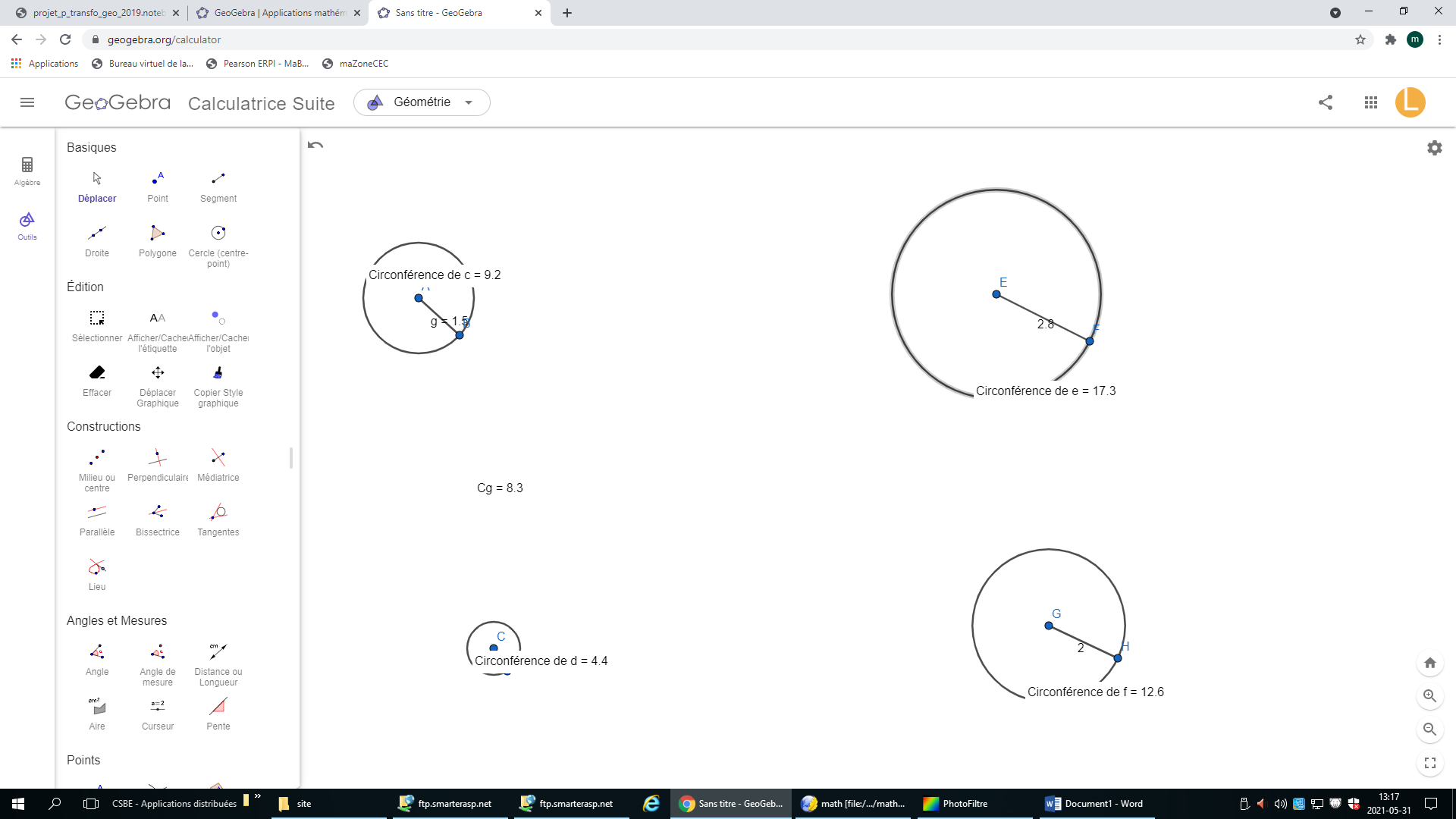 cerclerayonDiamètre circonférencec/d11,539,23,06622,14,213,33,16632,85,617,33,08942412,63,15